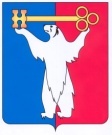 АДМИНИСТРАЦИЯ ГОРОДА НОРИЛЬСКАКРАСНОЯРСКОГО КРАЯПОСТАНОВЛЕНИЕПримерное положение об оплате труда работников муниципального автономного учреждения«Информационный центр «Норильские новости»1. Общие положения1.1. Настоящее Положение регулирует порядок и условия оплаты труда работников муниципального автономного учреждения муниципального образования город Норильск «Информационный центр «Норильские новости» (далее – учреждение).Действие настоящего Положения не регулирует условия оплаты труда директора, заместителя директора и главного бухгалтера учреждения.1.2. Заработная плата работников учреждения включает в себя:- оклады (должностные оклады);- выплаты компенсационного характера;- выплаты стимулирующего характера.1.3. Работникам учреждения в случаях, установленных настоящим Положением, осуществляется выплата материальной помощи.1.4. Работникам учреждения не могут осуществляться выплаты, не предусмотренные настоящим Положением.2. Оклады (должностные оклады)2.1. Размеры окладов (должностных окладов) конкретным работникам устанавливаются директором учреждения на основе требований к профессиональной подготовке и уровню квалификации, которые необходимы для осуществления соответствующей профессиональной деятельности с учетом сложности и объема выполняемой работы в соответствии с размерами минимальных окладов (должностных окладов), определенных в настоящем Положении.2.2. Для работников учреждения осуществляется повышение минимальных окладов (должностных окладов) за особые условия труда:- на 50 процентов для должности: главный специалист по кадрам;- на 40 процентов для должности: ведущий бухгалтер;- на 30 процентов для должности: специалист 1 категории; - на 10 процентов для должностей: старший корректор, старший специалист. 2.3. Размеры окладов (должностных окладов) работников учреждения устанавливаются на основе отнесения занимаемых ими должностей к квалификационным уровням профессиональных квалификационных групп (далее - ПКГ), утвержденных приказами Министерства здравоохранения и социального развития Российской Федерации (далее - Приказ):2.3.1. Приказ от 18.07.2008 № 342н «Об утверждении профессиональных квалификационных групп должностей работников печатных средств массовой информации»:2.3.2. Приказ от 29.05.2008 № 247н «Об утверждении профессиональных квалификационных групп общеотраслевых должностей руководителей, специалистов и служащих»:2.3.3. Приказ от 29.05.2008 № 248н «Об утверждении профессиональных квалификационных групп общеотраслевых профессий рабочих»:2.4. Минимальные размеры окладов (должностных окладов) по должностям специалистов, не вошедших в квалификационные уровни ПКГ, устанавливаются в следующих размерах:3. Выплаты компенсационного характера3.1. К выплатам компенсационного характера относятся:- выплаты работникам, занятым на работах с вредными и (или) опасными условиями труда;- выплаты за работу в условиях, отклоняющихся от нормальных;- надбавка для работников в возрасте до 30 лет, проживших на территории муниципального образования город Норильск не менее 5 лет и заключивших после 1 января 2005 года трудовые договоры с муниципальными учреждениями, органами местного самоуправления муниципального образования город Норильск;- выплаты за работу в местностях с особыми климатическими условиями.Выплаты компенсационного характера работникам учреждения устанавливаются к окладу (должностному окладу), если иное не установлено федеральными законами, иными нормативными правовыми актами Российской Федерации, нормативными правовыми актами органов местного самоуправления муниципального образования город Норильск.3.2. Выплаты работникам, занятым на работах с вредными и (или) опасными условиями труда, устанавливаются на основании статьи 147 Трудового кодекса Российской Федерации в размере от 4 до 12 процентов от оклада (должностного оклада).Конкретные размеры компенсационных выплат работникам учреждения, занятым на работах с вредными и (или) опасными условиями труда, устанавливаются положением об оплате труда работников учреждения.Если по итогам специальной оценки условий труда определено, что условия труда на рабочем месте оптимальны, либо допустимы, осуществление указанной выплаты не производится.3.3. Работникам учреждения могут быть установлены следующие выплаты за работу в условиях, отклоняющихся от нормальных:- за совмещение профессий (должностей), расширение зоны обслуживания, исполнение обязанностей временно отсутствующего работника без освобождения от основной работы, увеличение объема работ;- за работу в выходные и нерабочие праздничные дни.3.3.1. Размер доплаты за совмещение профессий (должностей), расширение зоны обслуживания, исполнение обязанностей временно отсутствующего работника без освобождения от основной работы, увеличение объема работ и срок, на который устанавливается доплата, определяется по письменному соглашению сторон с учетом содержания и объема дополнительной работы.3.3.2. Оплата труда в выходные и нерабочие праздничные дни производится на основании статьи 153 Трудового кодекса Российской Федерации.Размер компенсационной выплаты за работу в выходные и нерабочие праздничные дни осуществляется:- в размере не менее одинарной части оклада (должностного оклада) за день или час работы сверх оклада (должностного оклада), если работа в выходной или нерабочий праздничный день производилась в пределах месячной нормы рабочего времени;- в размере не менее двойной части оклада (должностного оклада) за день или час работы сверх оклада (должностного оклада), если работа производилась сверх месячной нормы рабочего времени.Основанием для оплаты труда в выходные и нерабочие праздничные дни является приказ директора учреждения, график сменности, табель учета рабочего времени.3.4. Работникам учреждения в возрасте до 30 лет, прожившим на территории муниципального образования город Норильск не менее 5 лет и заключившим после 1 января 2005 года трудовые договоры с муниципальными учреждениями, органами местного самоуправления муниципального образования город Норильск, устанавливается надбавка в размере 80%. Данная надбавка уменьшается пропорционально размеру процентной надбавки к заработной плате за стаж работы в районах Крайнего Севера, предусмотренной статьей 317 Трудового кодекса Российской Федерации, установленной в порядке, предусмотренном постановлением Совета Министров РСФСР от 22.10.1990 № 458 «Об упорядочении компенсации гражданам, проживающим в районах Крайнего Севера».На данную выплату районный коэффициент и процентная надбавка к заработной плате за стаж работы в районах Крайнего Севера и приравненных к ним местностях не начисляются.3.5. В случаях, определенных законодательством Российской Федерации и Красноярского края, к заработной плате работников учреждения устанавливаются районный коэффициент, процентная надбавка к заработной плате за стаж работы в районах Крайнего Севера и приравненных к ним местностях.4. Выплаты стимулирующего характера4.1. К выплатам стимулирующего характера относятся:- выплаты за важность выполняемой работы, степень самостоятельности и ответственности при выполнении поставленных задач;- выплаты за интенсивность и высокие результаты работы;- выплаты за качество выполняемых работ;- персональные выплаты;- выплаты по итогам работы;- материальное поощрение (премирование).4.2. Выплаты стимулирующего характера производятся на основании приказа директора учреждения с учетом критериев оценки результативности и качества труда работника.Критерии оценки результативности и качества труда работников не учитываются при выплате стимулирующих выплат в целях:- обеспечения региональной выплаты, установленной пунктом 4.4 настоящего Положения;- обеспечения заработной платы работника на уровне размера минимальной заработной платы, установленного региональным соглашением о минимальной заработной плате в Красноярском крае (далее - минимальная заработная плата (минимальный размер оплаты труда), установленной пунктом 4.5 настоящего Положения.4.3. Работникам учреждения устанавливается персональная выплата за опыт работы в зависимости от стажа:При установлении персональной выплаты за опыт работы в занимаемой должности в стаж работы засчитывается:- общий (совокупный) стаж работы по должностям в Администрации города Норильска и ее структурных подразделениях;- время работы по должностям в учреждениях (организациях, предприятиях) по печати и массовым коммуникациям, независимо от формы собственности.Исчисление стажа, дающего право на получение надбавки за опыт работы, осуществляется в соответствии с Трудовым законодательством Российской Федерации. Основным документом для исчисления стажа является трудовая книжка.Персональная выплата за опыт работы устанавливается и выплачивается по основному месту работы.Персональная выплата устанавливается в процентах к окладу (должностному окладу).4.4. Работникам, месячная заработная плата которых при полностью отработанной норме рабочего времени и выполненной норме труда (трудовых обязанностей) с учетом компенсационных и стимулирующих выплат ниже размера заработной платы, установленного настоящим пунктом, устанавливается региональная выплата.Для целей расчета региональной выплаты размер заработной платы в муниципальном образовании город Норильск составляет 10353 рубля.Региональная выплата для работника определяется как разница между размером заработной платы, установленным настоящим пунктом, и месячной заработной платой конкретного работника при полностью отработанной норме рабочего времени и выполненной норме труда (трудовых обязанностей) с учетом компенсационных и стимулирующих выплат.Работникам, месячная заработная плата которых по основному месту работы при не полностью отработанной норме рабочего времени с учетом компенсационных и стимулирующих выплат ниже размера заработной платы, установленного настоящим пунктом, исчисленного пропорционально отработанному времени, устанавливается региональная выплата, размер которой для каждого работника определяется как разница между размером заработной платы, установленным настоящим пунктом, исчисленным пропорционально отработанному работником времени, и величиной заработной платы конкретного работника за соответствующий период времени.4.5. Персональные выплаты в целях обеспечения заработной платы работников учреждения на уровне размера минимальной заработной платы производятся работникам учреждения, месячная заработная плата которых при полностью отработанной норме рабочего времени и выполненной норме труда (трудовых обязанностей) с учетом выплат компенсационного и стимулирующего характера ниже размера минимальной заработной платы, в размере, определяемом как разница между размером минимальной заработной платы и величиной заработной платы конкретного работника учреждения за соответствующий период времени.Работникам учреждения, месячная заработная плата которых по основному месту работы при не полностью отработанной норме рабочего времени с учетом выплат компенсационного и стимулирующего характера ниже размера минимальной заработной платы, исчисленного пропорционально отработанному работником учреждения времени, указанные персональные выплаты производятся в размере, определяемом для каждого работника как разница между размером минимальной заработной платы, исчисленным пропорционально отработанному работником учреждения времени, и величиной заработной платы конкретного работника учреждения за соответствующий период времени.4.6. Выплаты за важность выполняемой работы, степень самостоятельности и ответственности при выполнении поставленных задач, за интенсивность и высокие результаты работы, выплаты за качество выполняемых работ устанавливаются работникам ежемесячно и определяются согласно приложениям №№ 1, 2, 3 к настоящему Положению пропорционально отработанному времени.По результатам работы за месяц, выплаты за важность выполняемой работы, степень самостоятельности и ответственности при выполнении поставленных задач, за интенсивность и высокие результаты работы, выплаты за качество выполняемых работ не устанавливаются работнику в случае:- совершения прогула;- появления работника в состоянии алкогольного, наркотического или иного токсического опьянения;- применения к работнику в отчетном месяце дисциплинарного взыскания в виде выговора.4.7. Выплаты по итогам работы устанавливаются работникам учреждения в текущем календарном году по результатам работы за отчетный календарный год в пределах фонда оплаты труда по основаниям, приведенным в приложении № 4 к настоящему Положению.Выплаты по итогам работы не включаются в фонд оплаты труда учреждения для исчисления суммы средств, направляемых в резерв для оплаты отпусков, выплаты пособия по временной нетрудоспособности за счет средств работодателя, оплаты дней служебных командировок, подготовки, переподготовки, повышения квалификации работников учреждения.Выплаты по итогам работы не устанавливаются работникам учреждения, отработавшим в отчетном календарном году в учреждении менее 6 месяцев.4.8. Выплаты за важность выполняемой работы, степень самостоятельности и ответственности при выполнении поставленных задач, за интенсивность и высокие результаты работы, выплаты за качество выполняемых работ, выплаты по итогам работы устанавливаются с применением бальной оценки в следующем порядке.Размер выплаты, осуществляемой конкретному работнику учреждения, определяется по формуле:С = С1балла x Бi,где:С - размер выплаты, осуществляемой конкретному работнику учреждения, по итогам отчетного периода;С1балла - стоимость 1 балла для определения размеров стимулирующих выплат по итогам отчетного периода (устанавливается приказом директора учреждения);Бi - количество баллов по результатам оценки труда i-го работника учреждения, исчисленное в суммовом выражении по показателям оценки итогов работы за отчетный период.Qстим - фонд оплаты труда, предназначенный для осуществления стимулирующих выплат работникам учреждения по итогам отчетного периода;Qстим.рук- фонд стимулирующих выплат директора, заместителя директора и главного бухгалтера учреждения, утвержденный в плане финансово-хозяйственной деятельности учреждения, на отчетный период;n - количество физических лиц учреждения, результаты труда которых подлежат оценке по итогам отчетного периода, за исключением директора, заместителя директора и главного бухгалтера учреждения.Qстим не может превышать Qстим1.Qстим1 = Qзп - Qгар - Qотп,где:Qстим1 - предельный фонд заработной платы, который может направляться учреждением на выплаты стимулирующего характера;Qзп - фонд оплаты труда учреждения, состоящий из установленных работникам окладов (должностных окладов), выплат стимулирующего и компенсационного характера, утвержденный в плане финансово-хозяйственной деятельности учреждения на отчетный период;Qгар - гарантированный фонд оплаты труда (сумма заработной платы работников, утвержденная в плане финансово-хозяйственной деятельности учреждения, по основной и совмещаемой должностям с учетом сумм выплат компенсационного характера на отчетный период), определенный согласно штатному расписанию учреждения;Qотп - сумма средств, направляемая в резерв для оплаты отпусков, выплаты пособия по временной нетрудоспособности за счет средств работодателя, оплаты дней служебных командировок, подготовки, переподготовки, повышения квалификации работников учреждения на отчетный период.Qотп = Qбаз x Nотп / Nгод,где:Qбаз - фонд оплаты труда учреждения, состоящий из установленных баз работникам окладов (должностных окладов), выплат стимулирующего и компенсационного характера, утвержденный в плане финансово-хозяйственной деятельности на отчетный период без учета выплат по итогам работы;Nотп - среднее количество дней отпуска согласно графику отпусков, дней служебных командировок, подготовки, переподготовки, повышения квалификации работников учреждения в отчетном периоде согласно плану, утвержденному в учреждении;Nгод - количество календарных дней в отчетном периоде.4.9. Материальное поощрение (премирование) работников осуществляется в соответствии с положением о порядке расходования прибыли, полученной от приносящей доход деятельности, утверждаемым руководителем учреждения в соответствии с Типовым положением о порядке расходования прибыли, полученной от оказания платных услуг и приносящей доход деятельности, муниципальными учреждениями муниципального образования город Норильск, утвержденным постановлением Администрации города Норильска, в размере до 10 000 рублей за каждый результат работы.4.10. Для установления выплат стимулирующего характера работникам в учреждении создается комиссия по распределению стимулирующих выплат (далее - комиссия), состав которой утверждается приказом директора учреждения. Комиссия является коллегиальным органом и действует в соответствии с положением о комиссии по установлению стимулирующих выплат работникам учреждения, которое утверждается приказом директора учреждения.Комиссия рекомендует установление стимулирующих выплат работникам и их размер (за исключением персональных выплат). Решение комиссии принимается открытым голосованием простым большинством из числа присутствующих на заседании членов комиссии, при условии присутствия не менее половины членов комиссии и оформляется протоколом. Директор учреждения издает приказ об установлении стимулирующих выплат работникам учреждения с учетом мнения комиссии. 5. Материальная помощь5.1. Выплата материальной помощи работникам учреждения производится в порядке, установленном постановлением Администрации города Норильска.5.2. В случае если работником учреждения получена материальная помощь за счет средств от приносящей доход деятельности, то оказание материальной помощи по тем же основаниям за счет средств субсидии на финансовое обеспечение выполнения муниципального задания не производится.Приложение № 1к Примерному положению об оплате трудаработников муниципального автономного учреждения«Информационный центр» «Норильские новости»,утвержденному постановлением Администрации города Норильскаот 14.06.2017Критерии оценки результативности и качества труда для установления ежемесячных выплат за важность выполняемой работы, степень самостоятельности и ответственность при выполнении поставленных задачПриложение № 2к Примерному положению об оплате трудаработников муниципального автономного учреждения«Информационный центр» «Норильские новости»,утвержденному постановлением Администрации города Норильскаот 14.06.2017 №245Критерии оценки результативности и качества труда для установления ежемесячных выплат за интенсивность и высокие результаты работы работникам МАУ «ИЦ «Норильские новости»Приложение № 3к Примерному положению об оплате трудаработников муниципального автономного учреждения«Информационный центр» «Норильские новости»,утвержденному постановлением Администрации города Норильскаот 14.06.2017 №245Критерии оценки результативности и качества труда для установления ежемесячных выплат за качество выполняемых работ работникамМАУ «ИЦ Норильские новости»Приложение № 4к Примерному положению об оплате трудаработников муниципального автономного учреждения«Информационный центр» «Норильские новости»,утвержденному постановлением Администрации города Норильскаот 14.06.2017 №245Виды и размеры выплат по итогам работы работникамМАУ «ИЦ Норильские новости»14.06.2017_______г. Норильск№245_В соответствии с Трудовым кодексом Российской Федерации, постановлением Администрации города Норильска от 29.03.2016 № 181 «О системе оплаты труда работников муниципальных учреждений муниципального образования город Норильск»,ПОСТАНОВЛЯЮ:1. Утвердить Примерное положение об оплате труда работников муниципального автономного учреждения «Информационный центр «Норильские новости» (далее - Положение) (прилагается).2. Директору муниципального автономного учреждения «Информационный центр «Норильские новости» не позднее пяти рабочих дней с даты издания настоящего постановления разработать и утвердить в соответствии с ним в установленном законом порядке Положение об оплате труда работников муниципального автономного учреждения «Информационный центр «Норильские новости».3. Приостановить действие пункта 4.4 Положения на период действия регионального соглашения о минимальной заработной плате в Красноярском крае, заключенного в установленном статьей 133.1 Трудового кодекса Российской Федерации порядке.4. Опубликовать настоящее постановление в газете «Заполярная правда» и разместить его на официальном сайте муниципального образования город Норильск.5. Настоящее постановление вступает в силу с 01.09.2017.Руководитель Администрации города Норильска	                             Е.Ю. ПоздняковУТВЕРЖДЕНОпостановлением Администрации города Норильскаот 14.06.2017 №245Квалификационные уровниМинимальный размер оклада (должностного оклада), руб.Устанавливается оклад (должностной оклад) с учетом повышения, руб.ПКГ «Должности работников печатных средств массовой информации второго уровня»ПКГ «Должности работников печатных средств массовой информации второго уровня»ПКГ «Должности работников печатных средств массовой информации второго уровня»1 квалификационный уровень9 9049 9043 квалификационный уровень10 17810 178ПКГ «Должности работников печатных средств массовой информации третьего уровня»ПКГ «Должности работников печатных средств массовой информации третьего уровня»ПКГ «Должности работников печатных средств массовой информации третьего уровня»1 квалификационный уровень10 59310 5932 квалификационный уровень10 66110 6613 квалификационный уровень11 00411 0044 квалификационный уровень12 38112 381ПКГ «Должности работников печатных средств массовой информации четвертого уровня»ПКГ «Должности работников печатных средств массовой информации четвертого уровня»ПКГ «Должности работников печатных средств массовой информации четвертого уровня»2 квалификационный уровень12 38112 3813 квалификационный уровень13 75713 757Квалификационные уровниМинимальный размер оклада (должностного оклада), руб.Устанавливается оклад (должностной оклад) с учетом повышения, руб.ПКГ  «Общеотраслевые должности служащих третьего уровня»ПКГ  «Общеотраслевые должности служащих третьего уровня»ПКГ  «Общеотраслевые должности служащих третьего уровня»1 квалификационный уровень9 7339 7334 квалификационный уровень9 73313 626Квалификационные уровниМинимальный размер оклада (должностного оклада), руб.Устанавливается оклад (должностной оклад) с учетом повышения, руб.ПКГ «Общеотраслевые профессии рабочих второго уровня»ПКГ «Общеотраслевые профессии рабочих второго уровня»ПКГ «Общеотраслевые профессии рабочих второго уровня»2 квалификационный уровень8 2548 2543 квалификационный уровень9 9949 994Наименование должностиМинимальный размер оклада (должностного оклада), руб.Устанавливается оклад (должностной оклад) с учетом повышения, руб.Заместитель главного редактора13 06913 069Главный специалист по кадрам11 69317 540Специалист 1 категории11 00414 305Старший корректор10 95112 046Старший специалист9 0849 992Специалист8 2548 254№ п/пСтаж работыРазмер выплатыот 1 года до 5 лет5%от 5 лет до 10 лет15%свыше 10 лет25%ДолжностиКритерии оценки результативности и качества трудаУсловия (индикатор)Значение индикатораКоличество баллов Главный редактор,  заместитель главного редактора редакции газеты «Заполярная правда», шеф-редакторСоздание условий для осуществления эффективной деятельности учрежденияВыполнение планового показателя по подписному тиражу в отчетном периоде100%10Главный редактор,  заместитель главного редактора редакции газеты «Заполярная правда», шеф-редакторСоздание условий для осуществления эффективной деятельности учрежденияВыполнение планового показателя по реализации газеты в сети розничной торговли в отчетном месяце100%10Главный редактор,  заместитель главного редактора редакции газеты «Заполярная правда», шеф-редакторСоздание условий для осуществления эффективной деятельности учрежденияВыполнение планового показателя по размещению платных рекламных материалов в газете в отчетном месяце100%10Главный редактор,  заместитель главного редактора редакции газеты «Заполярная правда», шеф-редакторСоздание условий для осуществления эффективной деятельности учрежденияОбеспечение планового выхода газеты в отчетном месяце100%20Главный редактор,  заместитель главного редактора редакции газеты «Заполярная правда», шеф-редакторВысокий уровень профессионального мастерства при выполнении должностных обязанностейОбоснованные предписания со стороны органов надзора и контроля, учредителя, руководителя учрежденияОтсутствие Наличие одного замечанияНаличие более одного замечания20150Главный редактор,  заместитель главного редактора редакции газеты «Заполярная правда», шеф-редакторОбеспечение стабильной хозяйственной деятельности учрежденияСлучаи нарушения должностной инструкцииОтсутствие20Ответственный секретарь редакции газеты «Заполярная правда»Создание условий для осуществления эффективной деятельности учрежденияОбеспечение полной готовности журналистских материалов к верстке, включая наличие заголовков, фотографий, подписей к фотографиям и врезок В соответствии с графиком выхода газеты в печатьВ нарушении графика выхода газеты в печать400Ответственный секретарь редакции газеты «Заполярная правда»Обеспечение стабильной хозяйственной деятельности учрежденияСлучаи нарушения должностной инструкцииОтсутствие20Корреспондент, специальный корреспондент газеты «Заполярная правда»Своевременное обеспечение редакции оперативной информацией и другими материалами, подготовка собственных публикаций согласно стандартам и условиям деятельности редакции Выполнение показателей по написанию авторских статей в каждый номер газеты за отчетный период- 5000 и более печатных знаков- 4000-4999 печатных знаков- 3000-3999 печатных знаков- 2000-2999 печатных знаков- менее 2000 печатных знаковПримечание: при обработке заимствованных материалов применяется корректирующий коэффициент 0,3 путем умножения на целевые значения показателя403020100Корреспондент, специальный корреспондент газеты «Заполярная правда»Обеспечение стабильной хозяйственной деятельности учрежденияСлучаи нарушения должностной инструкцииОтсутствие10Дизайнер газеты «Заполярная правда»Выполнение работ по компьютерной верстке, дизайну и рекламе в строгом соответствии с утвержденными планами, графиками выпуска газет, разработка рекламных макетов с использованием специализированных программных продуктовВыполнение показателей по верстке газетных полос в каждый номер газеты за отчетный период- 3 и более полосы- менее 3 полос6030Дизайнер газеты «Заполярная правда»Обеспечение стабильной хозяйственной деятельности учрежденияСлучаи нарушения должностной инструкцииОтсутствие10Старший корректор,корректоргазеты «Заполярная правда»Вычитка отредактированных материалов, техническая подготовка материалов к верстке, устранение орфографических и пунктуационных ошибок, исправление недостатков смыслового и стилистического характера в компьютерном и распечатанном вариантеВыполнение показателей по корректуре газетных полос в день за отчетный период- 4 и более полос- менее 4 полос5030Старший корректор,корректоргазеты «Заполярная правда»Обеспечение стабильной хозяйственной деятельности учрежденияСлучаи нарушения должностной инструкцииОтсутствие10Фоторедактор, фотокорреспондент*газеты «Заполярная правда»Выполнение всех видов съёмки, обработка отснятых материалов, обеспечение редакции необходимым минимумом оперативной фотоинформации надлежащего качества по заданию руководителя  и в соответствии с заявками ответственных редакторов и корреспондентовВыполнение показателей по опубликованию новых фотографий в каждом номере газеты за отчетный период- 8 и более новых фотографий- 6-7 новых фотографий- 4-5 новых фотографий- менее новых 4 фотографийПримечание: для новых фотографий размером менее 50 кв. см. и более 150 кв. см. применяются корректирующие коэффициенты 0,50 и 2,00 соответственно, путем умножения на целевые значения показателя40*3030*2020*100Фоторедактор, фотокорреспондент*газеты «Заполярная правда»Обеспечение стабильной хозяйственной деятельности учрежденияСлучаи нарушения должностной инструкцииОтсутствие10Специалист газеты «Заполярная правда»Хозяйственное обслуживание  и поддержание в надлежащем состоянии в соответствии с правилами и нормами производственной санитарии и противопожарной защиты здания и помещений учреждения, а также проверка исправности оборудованияУчастие в текущих ремонтах систем отопления, водоснабжения-20Специалист газеты «Заполярная правда»Хозяйственное обслуживание  и поддержание в надлежащем состоянии в соответствии с правилами и нормами производственной санитарии и противопожарной защиты здания и помещений учреждения, а также проверка исправности оборудованияКонтроль за рациональным расходованием материалов и средств выделяемых для хозяйственных целейОтсутствие обоснованных зафиксированных замечаний непосредственного руководителя 40Специалист газеты «Заполярная правда»Хозяйственное обслуживание  и поддержание в надлежащем состоянии в соответствии с правилами и нормами производственной санитарии и противопожарной защиты здания и помещений учреждения, а также проверка исправности оборудованияВыполнение противопожарных мероприятий и содержание в исправном состоянии пожарного инвентаряОтсутствие обоснованных зафиксированных замечаний со стороны органов надзора и контроля, непосредственного руководителя30Специалист газеты «Заполярная правда»Обеспечение стабильной хозяйственной деятельности учрежденияСлучаи нарушения должностной инструкцииОтсутствие10Специалист газеты «Заполярная правда»Обеспечение бесперебойной работы сервера и персональных компьютеровПоддержание и профилактика рабочего состояние оборудованияОтсутствие обоснованных зафиксированных замечаний непосредственного руководителя20Специалист газеты «Заполярная правда»Обеспечение бесперебойной работы сервера и персональных компьютеровОбеспечение сетевой безопасности и безопасность межсетевого взаимодействияОтсутствие обоснованных зафиксированных замечаний непосредственного руководителя20Специалист газеты «Заполярная правда»Обеспечение бесперебойной работы сервера и персональных компьютеровУстранение неполадок сетевых операционных системОтсутствие обоснованных зафиксированных замечаний непосредственного руководителя20Специалист газеты «Заполярная правда»Обеспечение бесперебойной работы сервера и персональных компьютеровПоддержание и своевременное обновление сайта учрежденияОтсутствие обоснованных зафиксированных замечаний непосредственного руководителя20Специалист газеты «Заполярная правда»Администрирование и поддержание локальной сети учрежденияОрганизация доступа к локальной сети, в том числе с использованием средств мобильной связиОтсутствие обоснованных зафиксированных замечаний непосредственного руководителя20Специалист газеты «Заполярная правда»Обеспечение стабильной хозяйственной деятельности учрежденияСлучаи нарушения должностной инструкцииОтсутствие10Специалист 1 категории газеты «Заполярная правда»Высокий уровень профессионального мастерства при выполнении должностных обязанностейОбоснованные предписания со стороны органов надзора и контроля, учредителя, непосредственного руководителяОтсутствие Наличие 1-3 замечанийНаличие 3-5 замечанийНаличие более 5 замечаний2015100Специалист 1 категории газеты «Заполярная правда»Ведение профессиональной документацииСоставление отчетности, подготовка аналитических материалов, информационных справок, писем, уведомлений и приказовОтсутствие обоснованных зафиксированных замечаний непосредственного руководителя20Специалист 1 категории газеты «Заполярная правда»Подготовка документации о закупках для определения поставщика (подрядчика, исполнителя) конкурентными способамиВ соответствии с требованиями законодательстваОтсутствие обоснованных предписаний со стороны органов надзора и контроля, учредителя, непосредственного руководителя10Специалист 1 категории газеты «Заполярная правда»Размещение документации (сведений, информации), связанной с определением конкурентными способами поставщика (подрядчика, исполнителя) в единой информационной системеВ соответствии с требованиями законодательстваОтсутствие обоснованных предписаний со стороны органов надзора и контроля, учредителя, непосредственного руководителя10Специалист 1 категории газеты «Заполярная правда»Выполнение требований по срокам и порядку хранения документовОбоснованные зафиксированные замечания руководителя учреждения по результатам проверки со стороны органов надзора и контроля, учредителяОтсутствие Наличие 1-3 замечанийНаличие 3-5 замечанийНаличие более 5 замечаний2015100Специалист 1 категории газеты «Заполярная правда»Выполнение требований по использованию эффективных способов и средств документооборотаОбоснованные зафиксированные замечания руководителя учреждения по результатам проверкиОтсутствие Наличие 1-3 замечанийНаличие более 3 замечаний1050Обеспечение стабильной хозяйственной деятельности учрежденияСлучаи нарушения должностной инструкцииОтсутствие10Главный специалист по кадрамОрганизация и ведение кадрового и воинского учета в учрежденииОбоснованные зафиксированные замечания руководителя учреждения по результатам проверкиОтсутствие Наличие 1-3 замечанийНаличие 3-5 замечанийНаличие более 5 замечаний5030200Главный специалист по кадрамПодготовка проектов распорядительных документов, локальных нормативных актовОбоснованные зафиксированные замечания руководителя учреждения по результатам проверкиОтсутствие Наличие 1-3 замечанийНаличие 3-5 замечанийНаличие более 5 замечаний4030100Главный специалист по кадрамОбеспечение стабильной хозяйственной деятельности учрежденияСлучаи нарушения должностной инструкцииОтсутствие10Старший специалистВедение кассовых операций учреждения в соответствии с требованиями законодательстваОбоснованные зафиксированные замечания непосредственного руководителя по результатам проверкиОтсутствие Наличие 1-3 замечанийНаличие 3-5 замечанийНаличие более 5 замечаний5030200Старший специалистРасчет выполнения показателей печатных знаков, фотоматериалов, готовых откорректированных и сверстанных полос сотрудников редакции газеты «Заполярная правда»Обоснованные зафиксированные замечания непосредственного руководителя учрежденияОтсутствие 20Старший специалистКонтроль за доставкой издаваемых учреждением печатных изданий до потребителей, организация выездных проверок по жалобам подписчиковОбоснованные зафиксированные замечания непосредственного руководителя учрежденияОтсутствие 20Старший специалистОбеспечение стабильной хозяйственной деятельности учрежденияСлучаи нарушения должностной инструкцииОтсутствие10Специалист газеты «Заполярная правда»Создание условий для осуществления эффективной деятельности учрежденияУчастие в формировании фирменного стиля и оформление рекламной продукции издаваемых учреждением газет, контроль за соблюдением условий заключенных договоров на рекламирование и реализацию газет и сайта учреждения-10Специалист газеты «Заполярная правда»Создание условий для осуществления эффективной деятельности учрежденияНаличие у работника привлеченных новых заказчиков рекламных услуг и количества подписчиков и реализованного розничного тиража-5Специалист газеты «Заполярная правда»Создание условий для осуществления эффективной деятельности учрежденияКоличество проданных рекламных площадей, количества подписчиков и розничного тиража в целом по учреждению в зависимости от установленного Планом финансово-хозяйственной деятельности в отчетном периодеПроцент выполнения:- 100%-от 80 до 100%-менее 80%30200Специалист газеты «Заполярная правда»Создание условий для осуществления эффективной деятельности учрежденияПлановая выручка (за 100% принимается целевой показатель, установленный решением руководителя учреждения в соответствии с Планом финансово-хозяйственной деятельности учреждения) в отчетном периодеПроцент выполнения:- 100%  и более-от 80 до 100%-менее 80%30200Специалист газеты «Заполярная правда»Создание условий для осуществления эффективной деятельности учрежденияКоэффициент инкассации (отношение оплаченных счетов за рекламные услуги к общему количеству выставленных счетов) в отчетном месяце, в целом по подразделению- более 70%- 60-70%- менее 60%302010Специалист газеты «Заполярная правда»Взаимодействие с заказчикамиОбоснованные жалобы заказчиков, зафиксированные в книге отзывов и предложений учрежденияОтсутствие10Специалист газеты «Заполярная правда»Обеспечение стабильной хозяйственной деятельности учрежденияСлучаи нарушения должностной инструкцииОтсутствие5Главный редактор редакции газеты «зпПЛЮС»Высокий уровень профессионального мастерства при выполнении должностных обязанностейОрганизация выпуска газеты в соответствии с графиком утвержденным планом финансово-хозяйственной деятельности-10Главный редактор редакции газеты «зпПЛЮС»Высокий уровень профессионального мастерства при выполнении должностных обязанностейОбоснованные замечания, зафиксированные контрольно-надзорными органами, учредителемОтсутствие Наличие 1-3 замечанийНаличие более 3 замечаний20150Главный редактор редакции газеты «зпПЛЮС»Высокий уровень профессионального мастерства при выполнении должностных обязанностейКоличество проданных рекламных площадей в соответствии с  Планом финансово-хозяйственной деятельности в  отчетном периодеПроцент выполнения:- 100%-от 80 до 100%-менее 80%30200Главный редактор редакции газеты «зпПЛЮС»Высокий уровень профессионального мастерства при выполнении должностных обязанностейПлановая выручка (за 100% принимается целевой показатель, установленный решением руководителя учреждения в соответствии с Планом финансово-хозяйственной деятельности учреждения) в отчетном периодеПроцент выполнения:- 100%  и более-от 80 до 100%-менее 80%30200Главный редактор редакции газеты «зпПЛЮС»Высокий уровень профессионального мастерства при выполнении должностных обязанностейСоставление исковых заявлений, подготовка документов для передачи в суд по дебиторской задолженности, подготовка документов для ФАС, Роспотребнадзора-5Главный редактор редакции газеты «зпПЛЮС»Взаимодействие с заказчикамиОбоснованные жалобы заказчиков, зафиксированные в книге отзывов и предложений учрежденияОтсутствие Наличие 1-3 замечанийНаличие более 3 замечаний20150Главный редактор редакции газеты «зпПЛЮС»Обеспечение стабильной хозяйственной деятельности учрежденияСлучаи нарушения должностной инструкцииОтсутствие5Дизайнер газеты «зпПЛЮС»Выполнение работ по компьютерной верстке, дизайну и рекламе в строгом соответствии с утвержденными планами, графиками выпуска газет, разработка рекламных макетов с использованием специализированных программных продуктовВыполнение показателей по верстке газетных полос в каждый номер газеты за отчетный период- 8 и более полосы- меньше 8 полос2010Дизайнер газеты «зпПЛЮС»Выполнение работ по компьютерной верстке, дизайну и рекламе в строгом соответствии с утвержденными планами, графиками выпуска газет, разработка рекламных макетов с использованием специализированных программных продуктовРазработка новых рекламных модулей (макетов), в отчетном месяце- больше 20 макетов- от 10 до 20 макетов- меньше 10 макетов60300Дизайнер газеты «зпПЛЮС»Выполнение работ по компьютерной верстке, дизайну и рекламе в строгом соответствии с утвержденными планами, графиками выпуска газет, разработка рекламных макетов с использованием специализированных программных продуктовРазработка дизайна и оформления:- новых рубрик, рекламных проектов, конкурсов;- фирменного стиля (проекты, сувенирная продукция);-лайтбоксов;- переверстка сетки газеты-10Дизайнер газеты «зпПЛЮС»Обеспечение стабильной хозяйственной деятельности учрежденияСлучаи нарушения должностной инструкцииОтсутствие10Ведущий бухгалтерВысокий уровень профессионального мастерства при выполнении должностных обязанностейОбоснованные предписания со стороны органов надзора и контроля, учредителя, непосредственного руководителя Отсутствие Наличие 1-3 замечанийНаличие 3-5 замечанийНаличие более 5 замечаний5030200Ведущий бухгалтерВедение профессиональной документацииСоставление отчетности, подготовка аналитических материалов, информационных справок, писем, уведомленийПолнота и соответствие нормативным документам и исполнительская дисциплина20Ведущий бухгалтерВедение профессиональной документацииСоблюдение финансовой дисциплины и отсутствие счетных ошибок при расчетах с контрагентамиОтсутствие обоснованных зафиксированных замечаний непосредственного руководителя 20Ведущий бухгалтерОбеспечение стабильной хозяйственной деятельности учрежденияСлучаи нарушения должностной инструкцииОтсутствие10Инженер-технологВысокий уровень профессионального мастерства при выполнении должностных обязанностейСтабильное выполнение должностных обязанностей по организации производственного процесса печати газет и иной печатной продукцииОтсутствие обоснованных зафиксированных замечаний непосредственного руководителя40Инженер-технологВысокий уровень профессионального мастерства при выполнении должностных обязанностейКоличество отпечатанных 8-полосников формата А-3 в отчетном периоде согласно плану финансово-хозяйственной деятельности учрежденияПроцент выполнения:-100% и более- менее 100%3020Инженер-технологВысокий уровень профессионального мастерства при выполнении должностных обязанностейСоблюдение правил и норм охраны труда, техники безопасности, производственной санитарии и противопожарной защиты-10Инженер-технологВысокий уровень профессионального мастерства при выполнении должностных обязанностейНаличие брака при производстве полиграфической продукции, обоснованных жалоб, зафиксированных письменным или иным достоверным способомОтсутствие10Инженер-технологОбеспечение стабильной хозяйственной деятельности учрежденияСлучаи нарушения должностной инструкцииОтсутствие10Печатник плоской печатиВысокий уровень профессионального мастерства при выполнении должностных обязанностейСтабильное выполнение должностных обязанностей по печати и контролю качества выпускаемой продукции и обслуживанию печатной машиныОтсутствие обоснованных зафиксированных замечаний непосредственного руководителя40Печатник плоской печатиВысокий уровень профессионального мастерства при выполнении должностных обязанностейКоличество отпечатанных 8-полосников А-3 в отчетном периоде согласно плану финансово-хозяйственной деятельности учрежденияПроцент выполнения:-100% и более- менее 100%3020Печатник плоской печатиВысокий уровень профессионального мастерства при выполнении должностных обязанностейСоблюдение правил и норм охраны труда, техники безопасности, производственной санитарии и противопожарной защиты-10Печатник плоской печатиВысокий уровень профессионального мастерства при выполнении должностных обязанностейНаличие брака при производстве полиграфической продукции, обоснованных жалоб, зафиксированных письменным или иным достоверным способомОтсутствие10Печатник плоской печатиОбеспечение стабильной хозяйственной деятельности учрежденияСлучаи нарушения должностной инструкцииОтсутствие10ДолжностиКритерии оценки результативности и качества трудаУсловия (индикатор)Значение индикатораКоличество баллов Главный редакторЗаместитель главного редактора шеф-редактор редакции газеты «Заполярная правда»  Ответственный секретарь редакции газеты «Заполярная правда»КорреспондентСпециальный корреспондент газеты «Заполярная правда»Дизайнер газеты «Заполярная правда»Старший корректорКорректор газеты «Заполярная правда»ФоторедакторФотокорреспондент газеты «Заполярная правда»Специалист газеты «Заполярная правда»Специалист 1 категории газеты «Заполярная правда»Главный специалист по кадрамСтарший специалистГлавный редактор редакции газеты «зпПЛЮС»Дизайнер газеты «зпПЛЮС»Ведущий бухгалтерИнженер-технологПечатник плоской печатиВыполнение срочных/важных/ разовых заданий и поручений непосредственного руководителя Оперативность и качественный результат-50ДолжностиКритерии оценки результативности и качества трудаУсловия (индикатор)Значение индикатораКоличество баллов Главный редактор,  Заместитель главного редактора,Шеф-редактор редакции газеты «Заполярная правда»Качественное выполнение должностных обязанностей в соответствии с должностной инструкциейОбоснованные зафиксированные замечания руководителя учрежденияОтсутствие Наличие 1-3 замечанийНаличие 3-5 замечанийНаличие более 5 замечаний2520150Главный редактор,  Заместитель главного редактора,Шеф-редактор редакции газеты «Заполярная правда»Качественное выполнение должностных обязанностей в соответствии с должностной инструкциейКачественные характеристики публикуемых статей (актуальность, оригинальность, достоверность, оперативность, грамотность и удобочитаемость материалов), зафиксированные в протоколе редакционной комиссииНаличие25Ответственный секретарь редакции газеты «Заполярная правда»Качественное выполнение должностных обязанностей в соответствии с должностной инструкциейОбоснованные зафиксированные замечания непосредственного руководителя учрежденияОтсутствие Наличие 1-3 замечанийНаличие 3-5 замечанийНаличие более 5 замечаний2015100Ответственный секретарь редакции газеты «Заполярная правда»Качественное выполнение должностных обязанностей в соответствии с должностной инструкциейКачественные характеристики публикуемых статей (актуальность, оригинальность, достоверность, оперативность, грамотность и удобочитаемость материалов),  зафиксированные в протоколе редакционной комиссииНаличие60Корреспондент, специальный корреспондент газеты «Заполярная правда»Качественное выполнение должностных обязанностей в соответствии с должностной инструкциейОбоснованные зафиксированные замечания непосредственного руководителя учрежденияОтсутствие Наличие 1-3 замечанийНаличие 3-5 замечанийНаличие более 5 замечаний2015100Корреспондент, специальный корреспондент газеты «Заполярная правда»Качественное выполнение должностных обязанностей в соответствии с должностной инструкциейКачественные характеристики публикуемых статей (актуальность, оригинальность, достоверность, оперативность, грамотность и удобочитаемость материалов)Наличие70Дизайнер газеты «Заполярная правда»Качественное выполнение должностных обязанностей в соответствии с должностной инструкциейОбоснованные зафиксированные замечания непосредственного руководителя учрежденияОтсутствие Наличие 1-3 замечанийНаличие 3-5 замечанийНаличие более 5 замечаний2015100Дизайнер газеты «Заполярная правда»Качественное выполнение должностных обязанностей в соответствии с должностной инструкциейКачественные характеристики верстаемых материалов (техничность, стиль и удобочитаемость)Наличие50Старший корректор,корректоргазеты «Заполярная правда»Качественное выполнение должностных обязанностей в соответствии с должностной инструкциейОбоснованные зафиксированные замечания непосредственного руководителя учрежденияОтсутствие Наличие 1-3 замечанийНаличие 3-5 замечанийНаличие более 5 замечаний2015100Старший корректор,корректоргазеты «Заполярная правда»Качественное выполнение должностных обязанностей в соответствии с должностной инструкциейНаличие орфографических, синтаксических и стилистических ошибок на полосах, прошедших корректуруОтсутствие60Фоторедактор, фотокорреспондент*газеты «Заполярная правда»Качественное выполнение должностных обязанностей в соответствии с должностной инструкциейОбоснованные зафиксированные замечания непосредственного руководителя учрежденияОтсутствие Наличие 1-3 замечанийНаличие 3-5 замечанийНаличие более 5 замечаний20*1015*1010*50Фоторедактор, фотокорреспондент*газеты «Заполярная правда»Качественное выполнение должностных обязанностей в соответствии с должностной инструкциейКачественные характеристики публикуемых фотографий (актуальность, техничность, информативность, динамизм и креативность)Наличие70Специалист газеты «Заполярная правда»Качественное выполнение должностных обязанностей в соответствии с должностной инструкциейОбоснованные зафиксированные замечания непосредственного руководителя учрежденияОтсутствие Наличие 1-3 замечанийНаличие 3-5 замечанийНаличие более 5 замечаний2015100Специалист газеты «Заполярная правда»Качественное выполнение должностных обязанностей в соответствии с должностной инструкциейЭффективность реализации плана работы учреждения по финансовым показателям, охране труда, технике безопасности, подписной и рекламных кампаниях100%30Специалист 1 категории газеты «Заполярная правда»Качественное выполнение должностных обязанностей в соответствии с должностной инструкциейОбоснованные зафиксированные замечания непосредственного руководителя учрежденияОтсутствие Наличие 1-3 замечанийНаличие 3-5 замечанийНаличие более 5 замечаний2015100Специалист 1 категории газеты «Заполярная правда»Качественное выполнение должностных обязанностей в соответствии с должностной инструкциейСвоевременное и в полном объёме исполнение тематических запросов и запросов социально-правого характераОтсутствие обоснованных зафиксированных замечаний непосредственного руководителя 20Главный специалист по кадрамКачественное выполнение должностных обязанностей в соответствии с должностной инструкциейОбоснованные зафиксированные замечания руководителя учрежденияОтсутствие Наличие 1-3 замечанийНаличие 3-5 замечанийНаличие более 5 замечаний2015100Главный специалист по кадрамКачественное выполнение должностных обязанностей в соответствии с должностной инструкциейСвоевременное и в полном объёме исполнение тематических запросов и запросов Пенсионного фонда, органов государственной статистики и центра занятости населенияОтсутствие обоснованных зафиксированных замечаний руководителя учреждения20Старший специалистКачественное выполнение должностных обязанностей в соответствии с должностной инструкциейОбоснованные зафиксированные замечания непосредственного руководителя учрежденияОтсутствие Наличие 1-3 замечанийНаличие 3-5 замечанийНаличие более 5 замечаний2015100Старший специалистКачественное выполнение должностных обязанностей в соответствии с должностной инструкциейСвоевременное и в полном объёме исполнение тематических запросов налоговых органов, банков и органов казначействаОтсутствие обоснованных зафиксированных замечаний непосредственного руководителя20Главный редактор редакции газеты «зпПЛЮС»Качественное выполнение должностных обязанностей в соответствии с должностной инструкциейОбоснованные зафиксированные замечания руководителя учрежденияОтсутствие Наличие 1-3 замечанийНаличие 3-5 замечанийНаличие более 5 замечаний151050Главный редактор редакции газеты «зпПЛЮС»Качественное выполнение должностных обязанностей в соответствии с должностной инструкциейСвоевременное и в полном объёме исполнение тематических запросов надзорных органовОтсутствие обоснованных зафиксированных замечаний руководителя учреждения15Дизайнер газеты «зпПЛЮС»Качественное выполнение должностных обязанностей в соответствии с должностной инструкциейОбоснованные зафиксированные замечания непосредственного руководителя учрежденияОтсутствие Наличие 1-3 замечанийНаличие 3-5 замечанийНаличие более 5 замечаний2015100Дизайнер газеты «зпПЛЮС»Качественное выполнение должностных обязанностей в соответствии с должностной инструкциейКачественные характеристики верстаемых материалов (техничность, стиль и удобочитаемость)Наличие20Ведущий бухгалтерКачественное выполнение должностных обязанностей в соответствии с должностной инструкциейОбоснованные зафиксированные замечания непосредственного руководителя учрежденияОтсутствие Наличие 1-3 замечанийНаличие 3-5 замечанийНаличие более 5 замечаний2015100Ведущий бухгалтерКачественное выполнение должностных обязанностей в соответствии с должностной инструкциейСвоевременное и в полном объёме исполнение тематических запросов налоговых органов, банков и органов казначействаОтсутствие обоснованных зафиксированных замечаний непосредственного руководителя20Инженер-технологКачественное выполнение должностных обязанностей в соответствии с должностной инструкциейОбоснованные зафиксированные замечания руководителя учреждения и главного редактораОтсутствие Наличие 1-3 замечанийНаличие 3-5 замечанийНаличие более 5 замечаний2015100Инженер-технологКачественное выполнение должностных обязанностей в соответствии с должностной инструкциейКачественное и бесперебойное  обслуживание печатного оборудованияОтсутствие обоснованных зафиксированных замечаний непосредственного руководителя20Печатник плоской печатиКачественное выполнение должностных обязанностей в соответствии с должностной инструкциейОбоснованные зафиксированные замечания непосредственного руководителя учрежденияОтсутствие Наличие 1-3 замечанийНаличие 3-5 замечанийНаличие более 5 замечаний2015100Печатник плоской печатиКачественное выполнение должностных обязанностей в соответствии с должностной инструкциейКачественное и бесперебойное  обслуживание печатного оборудованияОтсутствие обоснованных зафиксированных замечаний непосредственного руководителя 20ДолжностиНаименование  критерия оценки результативности и качества трудаУсловия (индикатор)Значение индикатораКоличество баллов Главный редактор  Заместитель главного редактора Шеф-редактор редакции газеты «Заполярная правда»Главный редактор редакции газеты «зпПЛЮС»Эффективное выполнение трудовых обязанностей за отчетный период, своевременная и качественная подготовка отчетности и другой информации за отчетный периодПривлечение к дисциплинарной ответственности, обоснованные зафиксированные нарушения со стороны органов, осуществляющих функции контроля (надзора) или директора учреждения (за период, по результатам которого производится выплата)Отсутствие30Ответственный секретарь редакции газеты «Заполярная правда»Специалист 1 категории газеты «Заполярная правда»Главный специалист по кадрамИнженер-технологЭффективное выполнение трудовых обязанностей за отчетный период, своевременная и качественная подготовка отчетности и другой информации за отчетный периодПривлечение к дисциплинарной ответственности, обоснованные зафиксированные нарушения со стороны органов, осуществляющих функции контроля (надзора) или директора учреждения (за период, по результатам которого производится выплата)Отсутствие25КорреспондентСпециальный корреспондент газеты «Заполярная правда»Дизайнер газеты «Заполярная правда»Старший корректорКорректор газеты «Заполярная правда»ФоторедакторФотокорреспондент газеты «Заполярная правда»Специалист газеты «Заполярная правда»Старший специалистДизайнер газеты «зпПЛЮС»Ведущий бухгалтерПечатник плоской печатиЭффективное выполнение трудовых обязанностей за отчетный период, своевременная и качественная подготовка отчетности и другой информации за отчетный периодПривлечение к дисциплинарной ответственности, обоснованные зафиксированные нарушения со стороны органов, осуществляющих функции контроля (надзора) или директора учреждения (за период, по результатам которого производится выплата)Отсутствие20Главный редактор  Заместитель главного редактораШеф-редактор редакции газеты «Заполярная правда»Главный редактор редакции газеты «зпПЛЮС»Достижение высоких результатов в работе за отчетный периодВыполнение плановых показателей плана финансово-хозяйственной деятельности учреждения за отчетный период, зафиксированных в отчетной документации за отчетный период- 100%- более 100%030Ответственный секретарь редакции газеты «Заполярная правда»Специалист 1 категории газеты «Заполярная правда»Ведущий бухгалтерГлавный специалист по кадрам Инженер-технологДостижение высоких результатов в работе за отчетный периодВыполнение плановых показателей плана финансово-хозяйственной деятельности учреждения за отчетный период, зафиксированных в отчетной документации за отчетный период- 100%- более 100%025КорреспондентСпециальный корреспондент газеты «Заполярная правда»Дизайнер газеты «Заполярная правда»Старший корректорКорректор газеты «Заполярная правда»ФоторедакторФотокорреспондент газеты «Заполярная правда»Специалист газеты «Заполярная правда»Старший специалистДизайнер газеты «зпПЛЮС»Печатник плоской печатиДостижение высоких результатов в работе за отчетный периодВыполнение плановых показателей плана финансово-хозяйственной деятельности учреждения за отчетный период, зафиксированных в отчетной документации за отчетный период- 100%- более 100%020